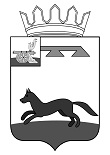 АДМИНИСТРАЦИЯ  МУНИЦИПАЛЬНОГО ОБРАЗОВАНИЯ«ХИСЛАВИЧСКИЙ РАЙОН» СМОЛЕНСКОЙ ОБЛАСТИП О С Т А Н О В Л Е Н И Еот 30 апреля  2021 г. № 1811.Внести в постановление «Об утверждении перечня автомобильных дорог общего пользования местного значения» утвержденного постановлением Администрации муниципального образования «Хиславичский район» Смоленской области от 29.12.2018 года № 745 (в редакции постановления Администрации муниципального образования «Хиславичский район» Смоленской области  № 33 от 31.01.2020г.), следующие изменения: изложить приложение в новой редакции (прилагается).2.Настоящее постановление разместить на официальном сайте Администрации муниципального образования «Хиславичский район» Смоленской области в информационно-телекоммуникационной сети "Интернет.3.Контроль за исполнением настоящего постановления оставляю за собой.                                                                          Глава муниципального образования«Хиславичский район»Смоленской области                                                                                  А.В. Загребаев Визирование правового акта:Визы:В.И. Златарев                      _______________          «30» апреля 2021 г.Визы:Т.В. Ущеко                          _______________          «30» апреля 2021 г.О внесении изменений в постановление «Об утверждении перечня автомобильных дорог общего пользования местного значения» от 29.12.2018г.№ 745Разослать: прокуратура-1, отдел по городу-2, 1-РАЙФООтп. 1 экз. – в делоИсп. И.Ю. Фигурова«30» апреля 2021 г.Управление прокуратура-1, отдел по городу-2